МБДОУ детский сад «Солнышко»Литературный досуг, посвящённый творчествуАГНИИ  ЛЬВОВНЫ  БАРТО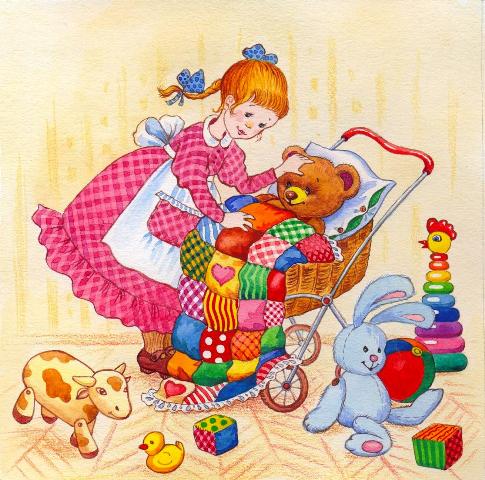 Воспитатель группы  ОРН 3-5 лет Хадеева И.Ф. Литературный досуг, посвящённый творчеству Агнии Львовны Барто. Цель: Приобщить детей к художественной литературе в процессе ознакомления с произведениями Агнии Львовны БартоЗадачи:1. уточнить и обобщить представления детей о творчестве Агнии Барто;2. приобщить детей  к поэзии;3. формировать эмоциональную отзывчивость на литературное произведение;4. воспитывать у детей интерес к героям книг;5. приобщить родителей к семейному чтению произведений Агнии Барто;6. развивать память, художественно-исполнительские умения и навыки;7. воспитывать любовь к чтению, бережное отношение к книге.Предварительная работа:- Организовать выставку книг Агнии Барто- Прочитать стихотворения Агнии Барто- Организовать выставку детских рисунков по прочитанным произведениям- Подготовить театрализованные сценки по стихотворениям (2-3 на выбор)- Слайд-презентацияСлайд 1Сценарий «Литературный досуг, посвящённый творчеству Агнии Львовны Барто»Дети под музыку входят в зал. Присаживаются на стульчики.Ведущий: Здравствуйте, ребята! Здравствуйте, дорогие гости! Рады вас приветствовать на мероприятии, посвящённом творчеству Агнии Барто.Пишут поэты стихи для детей.Знаем и помним мы этих людей.Много лет прошло и пусть…Строчки помним наизусть.Но одна из поэтессВызывает интерес.Ее стихи известны мируХранят веселую сатиру.Вы узнали это кто?Это … (Агния Барто)Слайд 2 Ведущий: Агния Львовна Барто родилась в Москве (17 февраля 1906 г) в образованной семье, где царили любовь, понимание. Отец Агнии Лев Николаевич Волов лечил животных, а мама Мария Ильинична занималась домашними делами. Агния Барто получила хорошее домашнее воспитание, которым руководил ее отец. По характеру Агния росла скромной и застенчивой девочкой. В детстве она очень любила танцевать и мечтала стать балериной.Стихи Агния начала писать в раннем детстве. Тогда ей было не больше 10 лет. Прошло несколько лет, и Агния Львовна поняла, что поэзия для нее важнее балета.  Агнии было 19 лет, когда вышла её первая книжка "Китайчонок Ван Ли". Стихи очень понравились читателям. С того самого времени она полностью посвятила себя поэзии.Вдруг выбегает Сонечка (героиня стих-я) и жалуется, что её не пригласили на мероприятие.Сонечка: Аааа, совсем забыли про меня! Почему? Я тоже с вами хочууу! (плачет).Ведущий: А это кто к нам пожаловал? Кто ты, девочка?Сонечка: Совсем меня не узнаёте? Пока я к вам шла, меня задел Вовка, а Болтунья Лида вообще обзываться стала! Я на всех обиделась!!! Ребята, вы узнали нашу гостью? Кто это? (Дети называют)  Конечно, Сонечка!Читают стих-е. Мальчик и Сонечка.Тронь ее нечаянно —Сразу: — Караул!Ольга Николаевна,Он меня толкнул!Ой, я укололась!—Слышен Сонин голос.Мне попало что-то в глаз,Я пожалуюсь на вас!Дома снова жалобы:— Голова болит...Я бы полежала бы —Мама не велит.Сговорились мальчики:— Мы откроем счет,Сосчитаем жалобы —Сколько будет в год?Испугалась СонечкаИ сидит тихонечко.Сонечка: Ребята, я изменилась! Честное слово!Ведущий: Сонечка, мы очень рады за тебя! Рады тебя видеть!Сонечка: Ребята, давайте вспомним замечательные стихи Агнии Барто!Дети читают стихиСлайд 31.Наша Таня громко плачет:               Уронила в речку мячик.- Тише, Танечка, не плачь:Не утонет в речке мяч.Слайд 42. Зайку бросила хозяйка -Под дождем остался зайка.Со скамейки слезть не мог,Весь до ниточки промок.Слайд 53. Матросская шапка,Веревка в руке,Тяну я корабликПо быстрой реке,И скачут лягушкиЗа мной по пятамИ просят меня: - Прокати, капитан!Слайд 64. Я люблю свою лошадкуПричешу ей шерстку гладко.Гребешком приглажу хвостик И верхом поеду в гости.Слайд 75. Идет бычок, качается,Вздыхает на ходу:- Ох, доска кончается,Сейчас я упаду!Слайд 86. Уронили мишку на пол,Оторвали мишке лапу.Все равно его не брошу -Потому что он хороший.Слайд 97.Самолет построим самиПонесемся над лесами,Понесемся над лесами,А потом вернемся к маме.Слайд 108.Нет, напрасно мы решилиПрокатить кота в машине:Кот кататься не привыкОпрокинул грузовик.Слайд 119. Спать пора! Уснул бычок,Лег в коробку на бочок.Сонный мишка лег в кровать,Только слон не хочет спать.Головой качает слон,Он слонихе шлет поклон.Слайд 1210.У меня живет козленокЯ сама его пасу.Я козленка в сад зеленыйРано утром отнесу.Он заблудится в саду – Я в траве  его найду.Слайд 1311. Я знаю, что надо придумать,Чтоб не было больше зимы,Чтоб вместо высоких сугробовВокруг зеленели холмы.Смотрю я в стекляшку Зеленого цвета,И сразу зима превращается в лето.Слайд 1412. Окапывали вишни.Сергей сказал: — Я лишний.Пять деревьев, пять ребят —Я напрасно вышел в сад.А как поспели вишни,Сергей выходит в сад.— Ну нет, теперь ты лишний!Ребята говорят.Слайд 1513. Две сестры глядят на братца:Маленький, неловкий,Не умеет улыбаться,Только хмурит бровки. Младший брат чихнул спросонок,Радуются сестры:- Вот уже растет ребенок -Он чихнул, как взрослый!Слайд 1614.Мне не скучно без огня – Есть фонарик у меня.На него посмотришь днем ничего не видно в нем.А посмотришь вечерком – Он с зеленым огоньком.Это в баночке с травойСветлячок сидит живой.Сонечка: Молодцы, ребята! Ведущий: А сейчас предлагаем вашему вниманию театрализованные сценки!Слайд 171. Очки (рассказчик, Дима, тётя Катя, врач)Скоро десять лет Сереже,ДимеНет еще шести,—ДимаВсе никак не можетДо Сережи дорасти.Бедный Дима,Он моложе!Он завидуетСереже!Брату все разрешено —Он в четвертом классе!Может он ходить в кино,Брать билеты в кассе.У него в портфеле ножик,На груди горят значки,А теперь еще СережеДоктор выписал очки.Нет, ребята, это слишком!Он в очках явился вдруг!Во дворе сказал мальчишкам:— Я ужасно близорук!И наутро вот что было:Бедный Дима вдруг ослеп.На окне лежало мыло —Он сказал, что это хлеб.Со стола он сдернул скатерть,Налетел на стул спинойИ спросил про тетю Катю:— Это шкаф передо мной?Ничего не видит Дима.Стул берет — садится мимоИ кричит:— Я близорукий!Мне к врачу необходимо!Я хочу идти к врачу,Я очки носить хочу!— Не волнуйся и не плачь,—Говорит больному врач.Надевает он халат,Вынимает шоколад.Не успел сказать ни слова,Раздается крик больного:— Шоколада мне не надо,Я не вижу шоколада!Доктор смотрит на больного.Говорит ему сурово:— Мы тебе не дурачки!Не нужны тебе очки!Вот шагает Дима к дому,Он остался в дурачках.Не завидуйте другому,Даже если он в очках.Слайд 182. Мы с Тамарой (рассказчик, Таня, Тамара)Целый деньТрезвонит Таня:- Мы заведуемБинтами,Мы с ТамаройХодим парой,СанитарыМы с Тамарой.Если что-нибудьСлучится,Приходите к намЛечиться.Мы умеемКласть компресс:Мы с ТамаройКрасный Крест.Можем сделатьВам припарки,Дать целебную траву!Мы с ТамаройСанитарки,Я недаром вас зову.СанитарамНе везёт:Есть и марля,Есть и йод,Не хватаетПустяков -Нет ни ран,Ни синяков…НаконецНашлась работаИ для Красного Креста.НаконецУшибся кто-то.Санитары!На места!Почему у Тани вдругНа лице такой испуг?Почему у Тани вдругВата валится из рук?Руки ТаниныОслабли:- Ой, у ВовочкиПорез!И, увидевКрови капли,РазревелсяКрасный Крест.- Вот, ребята,Йод и вата,Вот и марляИ бинты...Только я.Не виновата,Забинтуй, Тамара, ты!- Целый деньТрезвонит Таня:- Мы заведуемБинтами.Мы с ТамаройХодим парой,СанитарыМы с Тамарой.Может, сделатьВам припарки?Дать целебную траву?Мы с ТамаройСанитарки:Тамара лечит,Я - реву...Слайд 19Викторина «Герои стихов Агнии Барто»Ведущий:1. Какую игрушку хозяйка оставила под дождем? (Зайку)2. Какое животное опрокинул игрушечный грузовик? (Кот)3. Какой игрушке оторвали лапу? (Мишке)4. Как звали девочку рёвушку-коровушку? (Ганя)5. Как звали девочку, которая уронила в речку мяч? (Танечка)6. Назовите имя девочки, у которой была синенькая юбочка и ленточка в косе? (Любочка)7. Как звали мальчика, который приходил на праздники только чтобы получать подарки (жадный Егор)8. Назовите имя девочки, которая сама научилась прыгать через веревочку? (Лидочка)9. Вспомните, как звали девочку, которая складывала вещи в свои карманы? (Милочка-копилочка)10. Назовите имена маленьких санитарок (Тамара и Таня)Ведущий:  А  вы любите умываться по утрам, чистить зубы? А руки вы моете после прогулки или как девочка-чумазая из стихотворения. Давайте его вспомним.СТИХ « ДЕВОЧКА ЧУМАЗАЯ»   видеоВедущий: Ну у нас таких чумазых ни девочек, ни мальчиков нет, разве только, когда приходим с прогулке или рисуем красками. Но мы с этим боремся. А сейчас я приглашаю вас послушать стихотворение « Помощница», которое тоже написала А.Барто.Слайд 20СТИХ « ПОМОЩНИЦА»У Танюши дел немало, У Танюши много дел: Утром брату помогала,— Он с утра конфеты ел. Вот у Тани сколько дела: Таня ела, чай пила, Села, с мамой посидела, Встала, к бабушке пошла. Перед сном сказала маме: — Вы меня разденьте сами, Я устала, не могу, Я вам завтра помогу.Ведущий:  А какие помощники наши дети я предлагаю сейчас проверить.ИГРА « Собери игрушки»Ведущий:  Наши дети настоящие помощники и очень любят своих мам, заботятся о них. Сейчас нам об этом расскажет Максим.Слайд 21СТИХ «РАЗГОВОР С МАМОЙ»Сын зовёт: „Агу, агу!" — Мол, побудь со мною. А в ответ: — Я не могу, Я посуду мою. Но опять: „Агу, агу!" — Слышно с новой силой. И в ответ: — Бегу, бегу, Не сердись, мой милый! Ведущий:   Вот что сказал о творчестве Агнии Львовны Барто другой известный поэт Сергей Михалков: «Есть книжки, которые любят все ребята. Среди этих книжек – стихи Агнии Барто». Спросите у любого пятилетнего человека, еще и книжку-то в руках не умеющего держать: «Почитать тебе Барто?» – и он кивнет головой.  Барто – это значит понятные для него, веселые, интересные стихи. Это значит, он услышит о таких же ребятах, как он сам, или постарше. И услышит чистую правду, потому что поэтесса отлично знает все детские проказы, маленькие хитрости и умеет весело обо всем рассказать и необидно пошутить. Как,  например,  о юном Защитнике. А вспомнить это стихотворение нам поможет ЕгорСлайд 22СТИХ «ВОТ ТАК ЗАЩИТНИК» Я свою сестренку ЛидуНикому не дам в обиду!Я живу с ней очень дружно,Очень я ее люблю.А когда мне будет нужно,Я и сам ее побью.Ведущий: Отец Агнии Барто, Лев Николаевич,  был ветеринарным врачом. Лечил зверюшек и птиц. И свою дочь научил любить животных. У Агнии Львовны очень много стихотворений о животных. И одно из них я приглашаю вас послушатьСлайд 23СТИХ «ВОРОБЕЙ»Воробей по лужицеПрыгает и кружится.Перышки взъерошил он,Хвостик распушил.Погода хорошая!Чив-чив-чив!ТАНЕЦ « ВОРОБЬИНАЯ ДИСКОТЕКА»Ведущий:  А вот такое стихотворение А. Л. вы помните?Слайд 24СТИХ «НУЖНАЯ ПЕСЕНКА»Мы учимся петь! Мы теперь по субботам Не просто поем – Распеваем по нотам.Мы много мелодий Запомнить должны: И в дальнем походе Нам песни нужны,И дома подруги Поют на досуге... Есть плавные песни И есть плясовые. Сегодня мы в классе Поем их впервые. На каждом уроке Вот так распевать бы! Есть даже особая песня – Для свадьбы. Вот лет через двадцать Решу я жениться, Тогда эта песня И мне пригодится.Ведущий:  На стихи написаны много песен и одну из них я предлагаю вам спеть.Слайд 25ПЕСНЯ « ЛЮБИТЕЛЬ – РЫБОЛОВ»Видео «Любитель -рыболов»Ведущий:  Барто успевала все: сочиняла стихи, переводила стихи иностранных авторов на русский язык, писала пьесы, сценарии к фильмам. Так, например, кинофильм «Подкидыш» поставлен по ее сценарию. А на стихотворение «Верёвочка» был написан сценарий к кинофильму «Слон и веревочка». Она встречалась со своими читателями в школах, детских садах, интернатах, библиотеках. Ездила в зарубежные поездки, в том числе в 1937 году в Испанию, где уже шла война. Ее стихи читали не только в России, но и в других странах.Во время войны она много выступала по радио в Москве и в Свердловске, печатала военные стихи, статьи, очерки в газетах.В 1942 году была на Западном фронте корреспондентом «Комсомольской правды». После войны Барто вернулась к веселым стихам, над которыми всегда с увлечением работала. Послушайте одно из таких стихотворений.Слайд 26СТИХ « ДВЕ БАБУШКИ»Две бабушки на лавочкеСидели на пригорке.Рассказывали бабушки:- У нас одни пятерки!Друг друга поздравляли, Друг другу жали руки, Хотя экзамен сдали Не бабушки, а внуки!Ведущий:  У этих бабушек внуки хорошо учатся, а после уроков наверное  любят и поиграть тоже. Например,  в « Гуси-лебеди»Слайд 27СТИХ «ГУСИ-ЛЕБЕДИ»Малыши среди двораХоровод водили.В гуси-лебеди игра,Серый волк — Василий.— Гуси-лебеди, домой!Серый волк под горой!Волк на них и не глядит,Волк на лавочке сидит.Собрались вокруг негоЛебеди и гуси.— Почему ты нас не ешь?—Говорит Маруся.— Раз ты волк, так ты не трусь!Закричал на волка гусь.—От такого волкаНикакого толка!Волк ответил:— Я не трушу,Нападу на вас сейчас.Я доем сначала грушу,А потом примусь за вас!ИГРА «ГУСИ-ЛЕБЕДИ»Ведущий: Стихи А.Барто не просто развлекают, смешат. Они учат ребят правилам вежливости, дисциплине, стойкости, уважения к труду. Дети растут и берут пример со взрослых.Слайд 28СТИХ «Я ДУМАЛ ВЗРОСЛЫЕ НЕ ЛГУТ»Я думал, взрослые не врут,А дедушка СережаСказал, что очень любит труд...Но что-то не похоже.Просил я: — Сделай мне совок,Зеленый или синий! —Я знаю, он бы сделать мог!А он в  ответ: — Зачем, сынок?Мы купим в магазине,За них недорого берут.А сам сказал, что любит труд...Ведущий:  Скоро и наши дети будут совсем большими, ведь они растут каждый час. Вот послушайте.Видео «Я расту»Ведущий:  За свою жизнь А. Л. придумала более 700 стихов для детей и о детях. Она говорила: «Я пишу не только для детей. Ребенок растет с каждым днем, а стихи остаются с ним в памяти. Они ещё своим детям потом прочтут».  Сейчас я  предлагаю  вам посмотреть мультфильм Снегирь», снятый по стихотворению «Снегирь» и  послушать песню «Снегирь». Вы многие ее конечно слышали, но знаете ли что написана она на стихи . Это сейчас главный хит в нашей группе. А детей приглашаю по танцевать.ТРЕК «СНЕГИРЬ» ДИСКОТЕКАВедущий:  была награждена многочисленными наградами (орден ленинской премии, сталинской премии, орден трудового красного знамени, орден Ленина, орден за спасение утопающих, орден улыбки. В Москве есть библиотека, которая носит имя Агнии Львовны Барто. В этой библиотеке расположен музей, посвященный жизни и творчеству А. Барто. Вот и подходит к концу наше путешествие по стихам . Мы очень надеемся, что вы узнали что-то для себя новое и получили удовольствие. А закончить хочется песней.ПЕСНЯ « ЧИТАЙТЕ КНИГИ»